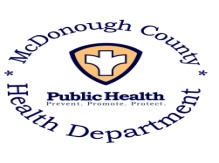 Sponsorship Levels:  (please check one) _____ Platinum Level (Donation amount of $500): Your donation will provide two dental fillings and one dental extraction to a McDonough County resident in need. To say thank you, we will include your business name on the front of the race day program, on a special mile marker for race day, on the race website, and on the back of the participants’ t-shirts. _____ Gold Level (Donation amount of $400): Your donation will provide two dental extractions to a McDonough County resident in need. To say thank you, we will include your business name on the back of the race day program, on the race website, and on the back of the participants’ t-shirts. _____ Silver Level (Donation amount of $300): Your donation will provide two dental fillings to a McDonough County resident in need. To say thank you, we will include your business name on the race website and on the back of the race day program. _____ Bronze Level (Donation amount of $150): Your donation will provide one dental filling to a McDonough County resident in need. To say thank you, we will include your business name on the race website. Business Name: __________________________________________________________________________ Business Owner / Manager or Contact Person: __________________________________________________ Business Address: ________________________________________________________________________ Phone Number: ________________________________ Fax Number: _______________________________Email Address: ___________________________________________________________________________Sponsorship Level: ____________________________ Amount of Donation for Sponsorship: _____________Any Additional Funding Provided for Dental Treatment: ____________________________________________*To appear on the race day t-shirt, please make your donation no later than August 31, 2018. To appear on our website or in our race day brochure, please make your donation no later than August 31, 2018.Please make checks payable to the McDonough County Health Department.  Also, please send your business logo to achatterton-abbott@mchdept.com  Please place this registration form and a check in the enclosed envelope and mail to: McDonough County Health Department c/o Anne Chatterton-Abbott, Community Health Educator/PIO505 E. Jackson St. Macomb, IL 61455  Thank you for your generous donation!